Załącznik nr 12  Weksel in blanco wraz z deklaracją bankową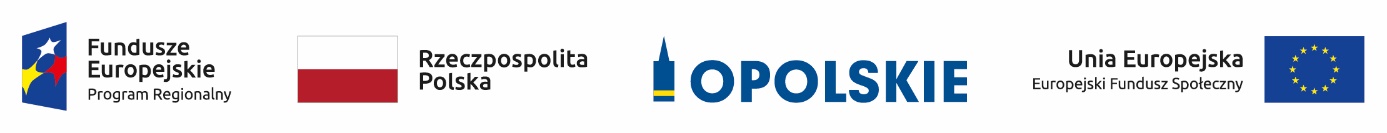 Weksel in blanco wraz z deklaracją wekslową (Wzór)Weksel............................................            .....................................            ........................................                                                                              miejsce wystawienia                         data wystawienia                                    suma pieniężna 	.................................................................................... zapłacę za ten weksel			data płatności ................................................................................................................................bez protestu                                   osoba na zlecenie której weksel ma być zapłacony sumę........................................................................................................................ płatny                                                                                     suma pieniężna słownie …………………………………………………………………………………………                                                        miejsce płatności weksla………………………………………                                                                                                                                                                              odręczny podpis wystawcy weksla                                                                                    Miejscowość …….………, data ……………………….DEKLARACJA WYSTAWCY WEKSLA „IN BLANCO”Jako zabezpieczenie należytego wykonania zobowiązań wynikających z Umowy na otrzymanie dotacji/umowy na otrzymanie podstawowego wsparcia pomostowego/aneksu do umowy na otrzymanie podstawowego wsparcia pomostowego  nr ……………………….. z dnia ............................. w załączeniu składam(-y) do dyspozycji Beneficjenta udzielającego wsparcia – Stowarzyszenia „Promocja Przedsiębiorczości" w Opolu weksel własny in blanco podpisany przez osobę/osoby upoważnione do wystawiania weksli, który Beneficjent udzielający wsparcia – Stowarzyszenie „Promocja Przedsiębiorczości” w Opolu ma prawo wypełnić w każdym czasie do kwoty przyznanego dofinansowania w wysokości niezapłaconych należności wraz z odsetkami określonymi jak dla zaległości podatkowych liczonymi od dnia przekazania środków na konto przedsiębiorcy……………………………………………………………………………………………………………………………………………………………………………………………………(pełna nazwa podmiotu, któremu zostało udzielone wsparcie)do dnia zwrotu.Beneficjent udzielający wsparcia – Stowarzyszenie „Promocja Przedsiębiorczości” w Opolu ma prawo opatrzyć ten weksel datą płatności według swego uznania.Weksel będzie płatny w ……………………. (należy wpisać miasto) na rachunek Beneficjenta udzielającego wsparcia – Stowarzyszenie „Promocja Przedsiębiorczości” w Opolu.Beneficjent udzielający wsparcia – Stowarzyszenie „Promocja Przedsiębiorczości” w Opoluzawiadomi o powyższym: ................................................................ (pełna nazwa podmiotu, któremu zostało udzielone wsparcie) listem poleconym wysłanym co najmniej na 7 dni przed terminem płatności na podany poniżej adres, chyba że ……………………… (pełna nazwa podmiotu, któremu zostało udzielone wsparcie) powiadomi Beneficjenta, który udzielił wsparcia – Stowarzyszenie „Promocja Przedsiębiorczości” w Opolu o zmianie adresu.Pismo zwrócone z adnotacją urzędu pocztowego: „nie podjęto w terminie”, „adresat wyprowadził się” lub tym podobne, uznaje się za doręczone.....................................................                         ….….............................................................(Nazwa, adres wystawcy weksla)                            (pieczęć jednostki, czytelne podpisy osób                                                                                   upoważnionych do wystawienia weksla)Dane osoby/osób upoważnionych do wystawienia weksla:Imię, nazwisko, stanowisko: ………………………………………………………………………………………………...PESEL: ………………………………………………………………………………………………...Adres miejsca zamieszkania: ……………………………………………………………………………...................................................................................(podpis)Weksel zostanie zwrócony lub zniszczony na pisemny wniosek wystawcy weksla, złożony po całkowitym rozliczeniu przez uczestnika projektu udzielonego wsparcia finansowego oraz nie szybciej niż przed upływem terminu 12 miesięcy od dnia faktycznego rozpoczęcia prowadzenia przez niego działalności gospodarczej określonej we wpisie do CEIDG lub w KRS i obowiązkowym potwierdzeniu tego faktu dokumentami (odpowiednie zaświadczenia Urzędu Skarbowego, ZUS) w terminie 3 tygodni od daty upływu dwunastomiesięcznego okresu prowadzenia działalności gospodarczej.